Share your Ideas and Knowledge!Call for Poster Sessions Abstracts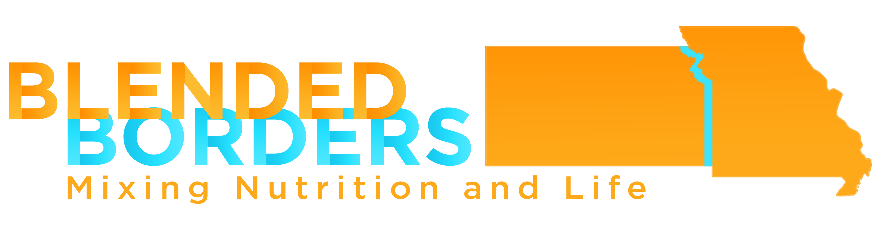 KSAND & MOAND Joint ConferenceApril 6 & 7, 2018Marriott Kansas CityOverland Park, KansasThe poster session provides an opportunity to share with colleagues from across the Midwest region projects that are innovative and effective.  Poster displays can include information obtained from formal research projects as well as best practices that have been successful in achieving outlined goals with measurable outcomes.1.  Poster Session DisplayThis will be a visual presentation of a program or activity that has successfully achieved project goals with measurable outcomes. You will be expected to attend your poster during all exhibit/poster times during the conference and be able to speak and answer questions about your poster articulately.2.  Abstract Form (please attach the abstract to this registration form)One page abstract (1-2 paragraphs) should include, but are not limited to:Title and Author(s)Objective – narrative description of projectMethods – brief description of the program or projectResults – outcome measuresSummary – benefits of sharing project with peersDisplay Space and EquipmentIn order to display a poster you must register as a Poster Session Presenter for the Friday & Saturday, April 6 & 7th conference. Your registration fee will be 50% off the early-bird price. Posters will be displayed on easels within the conference space. Poster displays should be mounted on foam/poster board and no larger than 2’x3’. The presenter will be responsible for setting up poster on easel at designated session times. Abstract Submission FormThis is a fill-in form which enables data entry in text fields only (double-click to fill) OR you may complete online at https://goo.gl/forms/mnhpEQNvHXZqribx1For your convenience, please submit this completed form with your abstract to:Cara Harbstreet, MS, RD, LD at confprogram@eatrightks.org Deadline Extended:  February 15, 2018.  The KSAND & MOAND Planning Committee will notify you of acceptance before March 15th.Today’s Date     /      /     Daytime Phone(   )   -     ext.      (   )   -     ext.      Name(First, Last) (Credentials)     ,     Email AddressTitle of PosterStreet AddressCity / State Zip codeCity / State Zip code     ,           Will you be providing your own easel? Y   NSpecial Needs:Special Needs: